POHJOIS-KARJALAN RAUHANTURVAAJAT RY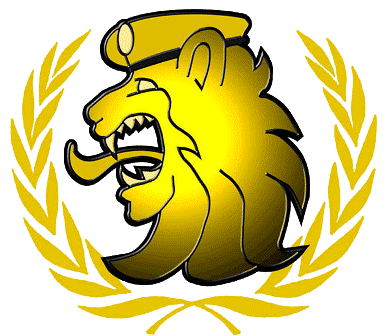 Lähekorventie 116 A82200 HAMMASLAHTIwww.p-krauhanturvaajat.fi_______________________________________________________________________________________HYVÄT KRIISINHALLINTAVETERAANIT!Helteisen kesän jälkeen syksy ja alkava talvi pitävät otteessaan. Loppuvuoden suurin tapahtuma on tuleva yhdistyksemme 50- vuotisjuhla 17.11.2018. Liiton syyskokous on Helsingissä 27.10.2018, minne myös allekirjoittanut matkaa.Toivon runsasta osallistumista yhdistyksemme juhlaan Huhmariin. Juhlapuhujana on liiton edellinen puheenjohtaja Paavo Kiljunen. Nykyinen puheenjohtaja on tavattavissa myöhemmin Marraskuussa Joensuussa (katso tulevat tapahtumat). Yhdistyksen syyskokous pidetään erillisenä tapahtumana Marraskuussa. Kun paikka saadaan järjesteltyä, kokouksesta tulee erillinen kutsu jäsenistölle. Näillä näkymin tämä tiedote on vuoden viimeinen. Tarvittaessa tiedotamme muutoksista tai lisäyksistä erikseen.Membook kirjautumisineen ja jäsenmaksujen maksamisineen on tuottanut ajoittain vaikeuksia. Tämä on huomattu myös yhdistyksessä. Pyydän korostamaan sitä, että kyseisen sivuston toiminnasta ei vastaa yhdistys. Olemme sen suhteen kaikki samassa veneessä muiden jäsenien kanssa. Jos Sinulla on ongelmia kyseisen ohjelman kanssa, ole yhteydessä Eero Turuseen. Lisäksi opastusta saa siihen sopivissa ajankohdissa.Membookissa voit itse muuttaa ja lisätä omia tietojasi. Olisi suositeltavaa, että syntymäaika olisi merkittynä tietoihin. Vain sen avulla voimme varmuudella muistaa jäseniä merkkipäivinä. Lehteen tuleva maininta jäsenen merkkipäivästä tulee liiton kautta. He saavat tiedot merkkipäivän viettäjistä suoraan yhdistys rekisteristä (Membook). Erikseen voimme pyynnöstä lisätä tai tarkistaa merkkipäivän viettäjät.Liiton teettämää hopeista, napinlävessä kannettavaa kriisinhallintaveteraanitunnusta ei ole tällä hetkellä saatavilla. Olemalla yhteydessä puheenjohtajaan merkkejä voidaan lisää tilata varausten ja kysynnän mukaan. Merkin on valmistanut Suomen Merkkikeskus Oy ja hinta on jäsenille 25€ ja ei jäsenille 35€. Merkeistä saatavalla tuotolla tuetaan liiton kriisinhallintaveteraani- ja vertaistukitoimintaa.Kriisinhallintaveteraanikortilla saa alennusta Joensuun ja Kiteen Fixus myymälästä sekä Joensuun liikkeen harrasteosa- myymälästä kymmenen (10%) käteisalennuksen kaikille normaalihintaisille tuotteille. Tätä alennusta ei voi yhdistää tai lisätä muihin alennuksiin. Alennus annetaan korttia esittäessä.Terveisin puheenjohtaja Aki HeikkiläHallitus 2018:Puheenjohtaja Aki HeikkiläEero Turunen			Seppo TahvanainenVeli-Matti Poutanen		Jari LaukkanenSeppo Räsänen		Pekka KortelainenYhteystietoja:Puheenjohtaja: Aki Heikkilä 050 376 8151 aki.petteri.heikkila@gmail.comSihteeri: Eero Turunen 050 589 1409 eero.turunen48@gmail.comJäsenvastaava: Veli-Matti Poutanen 050 494 7339 velpo@telemail.fiAmpumavastaava: Pekka Kortelainen 050 343 4919 pekka.kortelainen@hotmail.comTULEVIA TAPAHTUMIA:20.10. perinteinen perinneasekisa P-Savo vs. P-Karjala (kivääri + pistooli) Outokummussa26. - 28.10.2018 Suomen Rauhanturvaajaliiton syyskokous Helsingissä5.11. Kerhoilta Sisartuvalla kell0 18:00 osoitteessa Yläsatamakatu 13, Joensuu. Opastusta Membookin saloihin.17.11. Yhdistyksen 50- vuotisjuhla Huhmarin Louhessa. Tilaisuus alkaa 17:00, juhlaillallinen kello 19:00. Seppeleen lasku Joensuussa Sankarivainajien muistomerkillä kello 12:00. Illalliskortti 50€ / henkilö, maksu 8.11.2018 mennessä tilille FI44 1040 3000 3387 76 (Pohjois-Karjalan Rauhanturvaajat ry.). Tumma puku ja isot kunniamerkit. Majoitus asioissa ole suoraan yhteydessä Huhmariin ja mainitse yhdistyksemme juhla. Majoitushinta on sovittu ”juhlahintaan”. Tervetuloa!21.11. SRTL:n puheenjohtaja, prikaatinkenraali Mauri Koskela kertoo kokemuksistaan rauhanturvatehtävistään Lähi-idässä Wärtsilä- talossa kello 18:00. Tilaisuus on avoin kaikille. Tervetuloa!24.11. Yhdistyksen syyskokous kello 15:00. HUOM! Aika voi vielä muuttua, kokouskutsu lähetetään myöhemmin.6.12. Seppeleen lasku Sankarivainajien muistomerkillä. Lippulinna ja seppelpartio. Tarve ilmoitetaan myöhemmin.10.12. Puheenjohtaja on tavattavissa Sisartuvalla osoitteessa Yläsatamakatu 13. Tarjolla on merkkipäivän (4.12.2018) kunniaksi pientä purtavaa. Jotta riittävästi tarjottavaa on, ilmoittaudu 8.12. mennessä Akille, 050 376 8151. Tervetuloa!20.12. on Reserviläisten Joulutulet Marjalan bunkkerimuseolla. Yhdistyksellä on vetovastuu tapahtumasta.24.12. Sankarivainajien muistomerkillä perinteinen kunniavartio 14:00 - 14:20. Tarvitaan vielä yksi henkilö, ilmoittautuminen Akille, 050 376 8151.Muut liiton alaiset tapahtumat löytyvät Rauhanturvaaja- lehdestä sekä liiton nettisivuilta.MPK:n sivuilla on tarjolla runsaasti koulutuksia.Seuraa myös sivustoamme. Mahdollisista muutoksista / lisäyksistä pyrimme ilmoittamaan sivuilla sekä sähköpostitse.